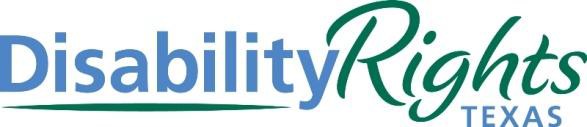 To File a Complaint Regarding a Violation of the Texas Medical Records Privacy ActIf you believe your protected health information has been used or disclosed in violation of the Texas Medical Records Privacy Act, you have the right to file a complaint with the main office of Disability Rights Texas. You must file your complaint in writing and state your reason(s) why you believe your privacy rights have been violated.  You have the right to be free from retaliation in filing this complaint.To file your complaint or request further information, please contact: Richard LaValloLegal DirectorDisability Rights Texas 2222 W. Braker Lane Austin, TX 78758512.407.2746 (Direct)512.454.4816 (Main)512.454.3999 (Fax)rlavallo@drtx.orgYou may also file a complaint with the Office of the Texas Attorney General at:Office of the Attorney GeneralP.O. Box 12548Austin, Texas 78711-2548# # #